                   Песня "Новогодний детский сад"
                           Музыка К.Костина
1.
Собрались сегодня все мы с настроением.
Новый год стучится к нам с поздравлением.
А на елочке блестят, украшения
И,  все дети ждут подарков и веселья.

Припев:
С новым годом, с новым годом – «супер»- детский сад.
Начинают, начинают дети маскарад.
Дружно хлопнем все в ладоши,
Ну-ка Раз, два, три.
В новогодний детский садик праздник, заходи.

2.
Добрый Дедушка Мороз спешит, поздравить нас, 
И все дети начинают дружный перепляс.
Он  идет  через  сугробы - пробирается,
На лету снежинки ловит - забавляется.

Припев.

3.
А родители сидят и улыбаются,
Нам в ладоши хлопают  и удивляются
Мы рукой помашем вместе, в этот добрый час
Новогодний праздник дружно - встретим мы сейчас.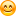 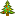 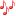 Слова Т. Графчиковой                                     музыка Е. Лучников                                     Песня «Наша ёлочка»1. Всё вокруг запорошила вьюга-кутерьма.
   Красотой своей пленила зимушка-зима.
   Мы из сказочного леса ёлку принесли,
   Хоровод  все вместе, мы дружный завели !

Припев:
Кружево из инея на твоих иголочках.
Самая красивая  стала наша ёлочка.
Мы тебя окутали дождиком из серебра,
Стала  наша ёлочка совсем,  волшебная!
﻿

2. Скоро волшебство случится, только подожди.
   Ты его поймай в ладоши и не упусти.
   Скоро  яркие гирлянды ёлочка зажжет,
   И с весёлой песней к нам Новый год придет!

Припев.
Кружево из инея на твоих иголочках.
Самая красивая  стала  наша ёлочка.
Мы тебя окутали дождиком из серебра,
Стала  наша ёлочка совсем, волшебная!                     Песня «МОРОЗ, ДЕД МОРОЗ»муз.Н.Соловьёвой1. Деда - Дедушка Мороз,
У Мороза красный нос.
Борода твоя седа,
Голова твоя бела.Весь ты в льдинках и снежинках,
Не замерзнешь никогда.Припев: Мороз, Дед Мороз,
              Подарки детям ты принес.
              Мороз, Дед Мороз,
             Ущипни меня за нос.2. Ходишь с посохом в лесу,
Зверя чуешь за версту.
Ты на елку поспеши,
И подарки захвати.
Ждут тебя по всей России
Взрослые и малыши.